Da inviare a mezzo email eventi@torredelcerrano.it Numero unico prenotazioni e informazioni 335 7930903 risponde dal lunedì al venerdì dalle 9 alle 13MODULO DI ADESIONE AI PERCORSI DI EDUCAZIONE AMBIENTALEIo sottoscritto/a………………………………………………………………………………………..tel……………………………………..(contatto docente di riferimento per eventuali comunicazioni)mail……………………………………………………………...........................................................docente a tempo determinato/indeterminato nell’A.S. 2015/2016nell’Istituto scolastico…………… …………………………………………………………………..ordine e grado di scuola……………………………………………………………………………...tel…………………………………………… mail………………………………………………….    chiede di effettuare una delle seguenti visite:Con la classe:………………….n. alunni……… Particolari esigenze ……………………………… ……………………………………………………………………………………………………….Data prenotazione: ………………………………… Orario di arrivo:………………………………                 Data e luogo:	………………………..Il docente							Il dirigente scolastico…………………………..		timbro			……………………………………N.B.: è necessario inviare un modulo di richiesta per ogni classe aderente al progetto ed effettuare il pagamento almeno 3 giorni prima della data fissata per la visita, a mezzo bonifico bancario sul c/c intestato a ASD Guide del Cerrano  IBAN: IT 61N0847377000000000123257 (Banca di Credito Cooperativo di Castiglione Messer Raimondo e Pianella S.C.P.A.R.L. Filiale di Pineto-TE) . Copia del bonifico dovrà essere inviato entro il medesimo termine alla mail sopraindicata. 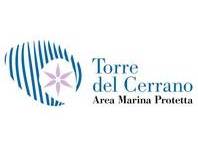 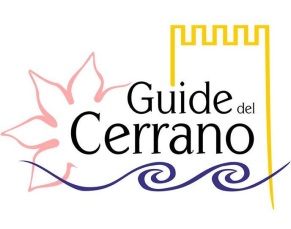 VISITA TORRE CERRANO E MUSEO DEL MARELABORATORIO DI BIOLOGIA ED ECOLOGIA MARINA SCHEDA SPECIALE SALVA CARETTA LABORATORIO DI ARCHEOLOGIAORIENTEERING BOTANICOTRA LA PINETA E IL MARE: LA DUNASTORIE NEL……PINETOBICICLANDO ALLA TORRELA SPIAGGIA DI SILVILIDI AMICI DEL PARCOLABORATORIO DI BOTANICA LABORATORIO DI NARRAZIONE STORICACERRANO ANTICA E MODERNALA TORRE DI CERRANO PARLANDO LE LINGUEVISUAL CENSUSSNORKELINGSBIRCIANDO NEL BLUDOCUMENTIAMOCICOMUNICAZIONE AMBIENTALEIL FRATINO E IL SUO MONDO